Publicado en  el 05/05/2014 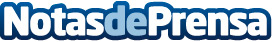 2Cellos lanzan el vídeo "Mombasa", una increíble versión del tema de la película "Origen" 2Cellos vuelve a sorprender. Esta vez con el vídeo "Mombasa", de Hans Zimmer, una de las canciones de la banda sonora de la película Origen. El dúo ha tenido una gran inspiración para dar al vídeo una mirada moderna y minimalista que se puede ya ver en YouTube y en el que utilizan un peculiar esquema del blanco y negro. Además el tema está ya disponible en todas las tiendas digitales.Datos de contacto:Sony MusicNota de prensa publicada en: https://www.notasdeprensa.es/2cellos-lanzan-el-video-mombasa-una-increible_1 Categorias: Música http://www.notasdeprensa.es